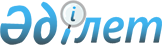 О приеме-передаче пенсионных дел и дел по назначению государственных социальных пособий по инвалидности и по случаю потери кормильца, оформленных до 1 января 1999 года
					
			Утративший силу
			
			
		
					Совместный приказ Министра труда и социальной защиты населения Республики Казахстан от 29.01.1999 г. N 15-п, Верховного суда Республики Казахстан от 1.02.1999 г. N 35, Министра юстиции Республики Казахстан от 11.03.1999 г. N 21. Зарегистрирован в Министерстве юстиции Республики Казахстан 12.03.1999 г. за N 704. Утратил силу совместным приказом Министра труда и социальной защиты населения Республики Казахстан от 16 августа 2017 года № 269, Министра юстиции Республики Казахстан 12 сентября 2017 года № 1117, Председателя Верховного суда Республики Казахстан 13 сентября 2017 года № 6001-17-7-4/225
      Сноска. Утратил силу совместным приказом Министра труда и социальной защиты населения РК от 16.08.2017 № 269, Министра юстиции РК 12.09.2017 № 1117, Председателя Верховного суда РК 13.09.2017 № 6001-17-7-4/225 (вводится в действие по истечении десяти календарных дней после дня его первого официального опубликования).
      В связи с изменением порядка назначения, финансирования и осуществления пенсионных выплат и государственных социальных пособий по инвалидности, по случаю потери кормильца согласно Конституционного Закона Республики Казахстан от 17 июня 1997 года "О внесении изменений в Указ Президента Республики Казахстан, имеющий силу Конституционного Закона, "О судах и статусе судей в Республике Казахстан" приказываем:  
      1. Верховному суду, территориальным органам управления Министерства юстиции Республики Казахстан, областным и приравненным к ним судам в срок до 1 марта 1999 года осуществить передачу пенсионных дел и дел по назначению государственных социальных пособий по инвалидности и по случаю потери кормильца, оформленных до 1 января 1999 года, в Государственный центр по выплате пенсий и его территориальные отделения:  
      - утвердить состав комиссий по передаче дел из представителей заинтересованных сторон на уровне областных служб;  
      - в период приема-передачи пенсионных дел и дел по назначению государственных социальных пособий обеспечить бесперебойную выплату пенсий и государственных социальных пособий, обслуживание населения по всем вопросам пенсионного обеспечения и представления пособий.  
      2. Дальнейшее обслуживание пенсионеров и получателей пособий, и организацию выплаты пенсий и пособий осуществлять через отделения Государственного центра по выплате пенсий. 
      3. Вице-Министру труда и социальной защиты населения Жамишеву Б.Б. совместно с соответствующими службами Министерства юстиции Республики Казахстан, Верховного Суда Республики Казахстан подготовить разъяснительное письмо по организации приема-передачи пенсионных дел и дел по назначению государственных социальных пособий по инвалидности, по случаю потери кормильца, оформленных до 1 января 1999 года. 
      4. Настоящий Приказ вступает в силу со дня государственной регистрации. 
					© 2012. РГП на ПХВ «Институт законодательства и правовой информации Республики Казахстан» Министерства юстиции Республики Казахстан
				
Министр юстиции
Председатель           Министр труда и
Республики Казахстан
Верховного Суда        социальной защиты
Республики Казахстан   населения
Республики Казахстан